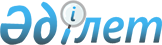 О бюджете города Петропавловска на 2007 годРешение Маслихата города Петропавловска Северо-Казахстанской области от 21 декабря 2006 года N 2. Зарегистрировано Управлением юстиции города Петропавловска Северо-Казахстанской области 29 декабря 2006 года N 13-1-58.

      В соответствии со статьей 85 Бюджетного Кодекса Республики Казахстан, Законом Республики Казахстан "О республиканском бюджете на 2007 год", параметрами среднесрочного плана социально-экономического развития и среднесрочной фискальной политики на 2007-2009 годы Петропавловский городской маслихат РЕШИЛ: 



      1. Утвердить бюджет города Петропавловска на 2007 год согласно приложению 1 в следующих объемах: 

      1) доходы - 7480378 тыс. тенге, в том числе: 

      налоговые поступления - 3958916 тыс. тенге; 

      неналоговые поступления - 18353 тыс. тенге; 

      поступления от продажи основного капитала - 1865158 тыс. тенге; 

      поступления трансфертов - 1637951 тыс. тенге; 

      2) затраты - 7456014 тыс. тенге, в том числе бюджетные изъятия - 116821 тыс. тенге; 

      3) операционное сальдо - 24364 тыс. тенге; 

      4) чистое бюджетное кредитование - 0 тыс. тенге, в том числе бюджетные кредиты - 0 тыс. тенге, погашение бюджетных кредитов - 0 тыс. тенге; 

      5) сальдо по операциям с финансовыми активами - 42278 тыс. тенге; 

      6) дефицит (профицит) бюджета -  -17914 тыс. тенге; 

      7) финансирование дефицита (использование профицита) бюджета -  17914 тыс. тенге. 

      Движение остатков бюджетных средств - 609914 тыс. тенге; 



      1.1 Выделить за счет свободных остатков средств городского бюджета, сложившихся на начало года, на расходы городского бюджета по бюджетным программам согласно приложению 7. 



      1.2 Учесть в расходах городского бюджета на 2007 год увеличение плановых ассигнований на завершение финансирования бюджетных инвестиционных проектов в сумме 21783 тыс. тенге по бюджетной программе 467.003 "Строительство жилья". 

      Сноска. Пункт 1 с изменениями, внесенными решением маслихата города Петропавловска СКО от 18.01.2007 N 1; от 11.04.2007 N 1; от 11.10.2007 N 1



      2. Установить, что доходы городского бюджета на 2007 год формируются в соответствии с Бюджетным кодексом Республики Казахстан за счет следующих налоговых поступлений: 

      индивидуального подоходного налога; 

      налога на имущество физических лиц, индивидуальных предпринимателей и юридических лиц; 

      земельного налога; 

      налога на транспортные средства с физических и юридических лиц; 

      акцизов, кроме акцизов, зачисляемых в республиканский бюджет; 

      платы за пользование земельными участками; 

      сборов за ведение предпринимательской и профессиональной деятельности, кроме сборов, зачисляемых в республиканский бюджет; 

      государственной пошлины, кроме консульского сбора и государственных пошлин, зачисляемых в республиканский бюджет. 

     Сноска. Пункт 2 с изменениями, внесенными решением маслихата города Петропавловка СКО от 11.04.2007 N 1 



      3. Установить, что доходы городского бюджета формируются за счет следующих неналоговых поступлений: 

      поступлений части чистого дохода коммунальных государственных предприятий (акимата г. Петропавловска); 

      доходов от аренды имущества, находящегося в государственной собственности (акимата г. Петропавловска); 

      поступлений от реализации товаров (работ, услуг)  государственными учреждениями, финансируемыми из государственного бюджета; 

      прочих неналоговых поступлений. 



      4. Установить, что доходы городского бюджета формируются за счет следующих поступлений от продажи основного капитала: 

      поступлений от продажи государственного имущества, закрепленного за государственными учреждениями; 

      поступлений от продажи земли. 



      5. Установить, что в порядке, определяемом Правительством Республики Казахстан, используются поступления от реализации товаров и услуг, представляемых следующими организациями: 

      государственными учреждениями образования; 

      государственными библиотеками. 



      6. Утвердить резерв местного исполнительного органа города на 2007 год в сумме 39094 тыс. тенге, в том числе: 

      резерв на неотложные затраты - 36268 тыс. тенге; 

      резерв на исполнение обязательств по решениям судов - 2826 тыс. тенге. 

      Сноска. Пункт 6 с изменениями, внесенными решениями маслихата города Петропавловска СКО от 18.01.2007 N 1; от 11.04.2007 N 1; от 11.10.2007 N 1 



      7. Установить, что в расходах бюджета города Петропавловска на 2007 год предусмотрены в полном объеме ассигнования на выплату заработной платы работникам государственных учреждений в соответствии с системой оплаты труда, установленной законодательством Республики Казахстан. 



      8. Утвердить перечень бюджетных программ развития городского бюджета на 2007 год с разделением на бюджетные инвестиционные проекты и программы согласно приложению 2. 



      9. Утвердить перечень бюджетных программ, не подлежащих секвестру в процессе исполнения бюджета города на 2007 год согласно приложению 3. 



      10. Установить, что в расходах городского бюджета на 2007 год по программе 451-007-000 "Социальная помощь отдельным категориям нуждающихся граждан по решениям местных представительных органов", предусмотрены ассигнования на социальные выплаты в сумме 61224 тыс.тенге  согласно приложению 4.



      10.1. Установить, что в расходах городского бюджета на 2007 год по программе 464-008-100 "Социальная поддержка обучающихся и воспитанников организаций образования очной формы обучения". Льготный проезд на общественном транспорте (кроме такси) по решению местных представительных органов» предусмотрены ассигнования в сумме 12500 тыс. тенге на проезд школьников в возрасте от 7 до 15 лет в общественном транспорте с оплатой в размере пятидесяти процентов от полной стоимости билета 

      Сноска. Пункт 10 с изменениями, внесенными решением маслихата города Петропавловска СКО от 18.01.2007 N 1; от 11.04.2007 N 1; от 11.10.2007 N 1



      11. Учесть в бюджете города на 2007 год расходы по  программе 451.016 "Государственные пособия на детей до 18 лет" в сумме 8765 тыс. тенге. 



      12. Учесть в бюджете города на 2007 год целевые текущие трансферты из вышестоящего бюджета в следующих объемах согласно приложению 5:

      1) на реализацию Государственной программы развития образования Республики Казахстан на 2005-2010 годы - 504924 тыс. тенге, в том числе на: 

      обеспечение содержания типовых штатов государственных учреждений общего среднего образования - 91505 тыс. тенге; 

      содержание вновь вводимых объектов образования - 324989 тыс. тенге; 

      подключение к Интернету и оплату трафика государственных учреждений среднего общего образования - 15934 тыс. тенге; 

      приобретение и доставку учебников и учебно-методических комплексов для обновления библиотечных фондов государственных учреждений среднего общего образования - 8000 тыс. тенге; 

      создание лингафонных и мультимедийных кабинетов в государственных учреждениях среднего общего образования - 22196 тыс. тенге; 

      оснащение оборудованием кабинетов физики  в государственных учреждениях среднего общего образования - 42300 тыс. тенге; 

      2) на приобретение и доставку учебной, справочной и электронной литературы по изучению государственного языка для обновления библиотечных фондов государственных учреждений среднего общего образования - 969 тыс. тенге; 

      3) на развитие человеческого капитала в рамках электронного правительства - 19942 тыс. тенге; 

      4) на обеспечение нуждающихся инвалидов специальными гигиеническими средствами и предоставление услуг специалистами жестового языка, индивидуальными  помощниками в соответствии с индивидуальной программой реабилитации инвалида - 14610 тыс. тенге, в том числе: 

      предоставление услуг индивидуальными помощниками - 4133 тыс. тенге; 

      обеспечение нуждающихся инвалидов обязательными гигиеническими средствами - 7819 тыс. тенге; 

      предоставление услуг специалистами жестового языка - 2658 тыс. тенге; 

      5) на компенсацию повышения тарифов абонентской платы за телефон социально защищаемым гражданам, являющимся абонентами городских сетей телекоммуникаций - 1803 тыс. тенге; 

      6) на выплату государственных пособий на детей до 18 лет из малообеспеченных семей - 8977 тыс. тенге; 

      7) на развитие и обустройство инженерно-коммуникационной инфраструктуры - 1025000 тыс. тенге; 

      8) на передаваемые административные функции в рамках разграничения полномочий между уровнями государственного управления - 4205 тыс. тенге; 

      9) внедрение системы интерактивного обучения в сфере образования - 21394 тыс. тенге. 



      13. Учесть в бюджете города на 2007 год кредиты на строительство жилья по нулевой ставке вознаграждения (интереса) в соответствии с Государственной программой развития жилищного строительства в Республике Казахстан на 2005 - 2007 годы в сумме 473000 тыс. тенге согласно приложению 6. 



      14. Настоящее решение вступает в действие с 1 января 2007 года.       Председатель сессии городского маслихата       Секретарь городского маслихата 

Приложение 1            

к решению внеочередной 2 сессии 

городского маслихата IY созыва N 1 

от 11 октября 2007 года      Бюджет города Петропавловска на 2007 год       Сноска. Приложение 1 в редакции решения маслихата города Петропавловска СКО от 18.01.2007 N 1; от 11.04.2007 N 1; от 12.07.2007 N 2; от 11.10.2007 N 1

Приложение 2 

к решению внеочередной 2 сессии 

городского маслихата IY созыва N 1 

от 11 октября 2007 года  Перечень бюджетных программ развития с разделением 

на бюджетные инвестиционные проекты и программы 

городского бюджета на 2007 год       Сноска. Приложение 2 в редакции решения маслихата города Петропавловска СКО от 18.01.2007 N 1; от 11.04.2007 N 1; от 12.07.2007 N 2; от 11.10.2007 N 1

Приложение 3    

к решению 29 сессии  

городского маслихата N 2 

от 21 декабря 2006 года  Перечень городских бюджетных программ, не подлежащих секвестру в процессе исполнения бюджета на 2007 год 

Приложение 4         

к решению внеочередной 2 сессии 

городского маслихата IY созыва N 1 

от 11 октября 2007 года     Перечень видов социальной помощи, предусмотренной по программе "Социальная помощь отдельным категориям нуждающихся граждан по решениям местных представительных органов"       Сноска. Приложение 4 в редакции решения маслихата города Петропавловска СКО от 18.01.2007 N 1; от 11.04.2007 N 1; от 12.07.2007 N 2; от 11.10.2007 N 1

Приложение 5             

решению 29 сессии городского маслихата N 2 

от 21 декабря 2006 года         Распределение сумм целевых трансфертов из вышестоящего бюджета по городу Петропавловску на 2007 год       Сноска. Приложение 5 в редакции решения маслихата города Петропавловска от 12.07.2007 N 2

Приложение 6              

к решению 29 сессии городского маслихата N 2 

от 21 декабря 2006 года           Распределение сумм бюджетных кредитов на строительство жилья по нулевой ставке вознаграждения(интереса) в соответствии с Государственной программой развития жилищного строительства в Республике Казахстан на 2005-2007 годы 

Приложение 7          

к решению внеочередной 30 сессии 

городского маслихата N 1   

от 18 января 2007 года      Направление свободных остатков городского бюджета, сложившихся на 1.01.2007 год       Сноска. Решение дополнено приложением 7 решением маслихата города Петропавловска СКО от 18.01.2007 N 1
					© 2012. РГП на ПХВ «Институт законодательства и правовой информации Республики Казахстан» Министерства юстиции Республики Казахстан
				Категория Категория Категория НаименованиеСумма 

(тыс. 

тенге) Класс Класс НаименованиеСумма 

(тыс. 

тенге) Под-

классНаименованиеСумма 

(тыс. 

тенге) 1. Доходы 7 480 378 1 Налоговые поступления 3 958 916 1 Подоходный налог 2 802 881 2 Индивидуальный подоходный налог 2 802 881 4 Налоги на собственность 731 329 1 Налоги на имущество 448 030 3 Земельный налог 133 865 4 Налог на транспортные средства 149 434 5 Внутренние налоги на товары, работы и услуги 355 755 2 Акцизы 204 414 3 Поступления за использование природных и других  ресурсов 75 378 4 Сборы за ведение предпринимательской и профессиональной деятельности 75 963 8 Обязательные платежи, взимаемые за совершение юридически значимых действий и (или) выдачу документов уполномоченными на то государственными органами или должностными лицами 68 951 1 Государственная пошлина 68 951 2 Неналоговые поступления 18 353 1 Доходы от государственной собственности 10 043 1 Поступления части чистого дохода коммунальных государственных предприятий 410 5 Доходы от аренды имущества, находящегося в государственной собственности 9 633 6 Прочие неналоговые поступления 8 310 1 Прочие неналоговые поступления 8 310 3 Поступления от продажи основного капитала 1 865 158 1 Продажа государственного имущества, закрепленного за государственными учреждениями 1 482 746 1 Продажа государственного имущества, закрепленного за государственными учреждениями 1 482 746 3 Продажа земли и нематериальных активов 382 412 1 Продажа земли 379 012 2 Продажа нематериальных активов 3 400 4 Поступления трансфертов 1 637 951 2 Трансферты из вышестоящих органов государственного управления 1 637 951 2 Трансферты из областного бюджета 1 637 951 Функциональная группа Функциональная группа Функциональная группа Наименование Сумма 

(тыс. тенге) Администратор Администратор Наименование Сумма 

(тыс. тенге) Про-грам-маНаименование Сумма 

(тыс. тенге) 2. Затраты 7 456 014 1 Государственные услуги общего характера 189 357 112 Аппарат маслихата района (города областного значения) 16 658 1 Обеспечение деятельности маслихата района (города областного значения) 16 658 122 Аппарат акима района (города областного значения) 135 379 1 Обеспечение деятельности акима района (города областного значения) 135 379 452 Отдел финансов района (города областного значения) 18 967 1 Обеспечение деятельности Отдела финансов 14 450 3 Проведение оценки имущества в целях налогообложения 1 159 11 Учет, хранение, оценка и реализация имущества, поступившего в коммунальную собственность 3 358 453 Отдел экономики и бюджетного планирования района (города областного значения) 18 353 1 Обеспечение деятельности Отдела экономики и бюджетного планирования 18 353 2 Оборона 14 015 122 Аппарат акима района (города областного значения) 14 015 5 Мероприятия в рамках исполнения всеобщей воинской обязанности 14 015 3 Общественный порядок, безопасность, правовая, судебная, уголовно- 

исполнительная деятельность 35 862 458 Отдел жилищно-коммунального хозяйства, пассажирского транспорта и автомобильных дорог района (города областного значения) 35 862 21 Эксплуатация оборудования и средств по регулированию дорожного движения в населенных пунктах 35 862 4 Образование 2 629 097 464 Отдел образования района (города областного значения) 2 433 703 1 Обеспечение деятельности отдела образования 9 238 3 Общеобразовательное обучение 1 920 750 4 Информатизация системы среднего образования 2 160 5 Приобретение и доставка учебников, учебно- 

методических комплексов для государственных организаций образования района (города областного значения 27 459 6 Дополнительное образование для детей и юношества 66 596 9 Обеспечение деятельности организаций дошкольного воспитания и обучения 366 164 10 Внедрение новых технологий государственной системы в сфере образования 21 394 116 Развитие человеческого капитала в рамках электронного правительства 19 942 467 Отдел строительства района (города областного значения) 195 394 2 Развитие объектов образования. 195 394 6 Социальная помощь и социальное обеспечение 346 543 451 Отдел занятости и социальных программ района (города областного значения) 334 043 1 Обеспечение деятельности отдела занятости и социальных программ 40 660 2 Программа занятости 53 996 5 Государственная адресная социальная помощь 37 182 6 Жилищная помощь 51 602 7 Социальная помощь отдельным категориям нуждающихся граждан по решениям местных представительных органов 61 224 8 Социальная поддержка военнослужащих внутренних войск и срочной службы 9 608 10 Материальное обеспечение детей-инвалидов, воспитывающихся и обучающихся на дому 2 245 11 Оплата услуг по зачислению, выплате и доставке пособий и других социальных выплат 738 13 Социальная адаптация лиц, не имеющих определенного местожительства 18 186 14 Оказание социальной помощи нуждающимся гражданам на дому 26 250 16 Государственные пособия на детей до 18 лет 17 742 17 Обеспечение нуждающихся инвалидов обязательными гигиеническими средствами и предоставление услуг специалистами жестового языка, индивидуальными помощниками в соответствии с индивидуальной программой реабилитации инвалида 14 610 464 Отдел образования района (города областного значения) 12 500 8 Социальная поддержка обучающихся и воспитанников организаций образования очной формы обучения 12 500 7 Жилищно-коммунальное хозяйство 3 372 664 467 Отдел строительства района (города областного значения) 2 710 931 3 Строительство жилья 1 284 274 4 Развитие и обустройство инженерно-коммуникационной инфраструктуры 1 408 273 6 Развитие системы водоснабжения 13 384 7 Развитие объектов благоустройства 5 000 458 Отдел жилищно-коммунального хозяйства, пассажирского транспорта и автомобильных дорог района (города областного значения) 661 733 12 Функционирование системы водоснабжения и водоотведения 37 145 15 Освещение улиц в населенных пунктах 212 960 16 Обеспечение санитарии населенных пунктов 263 965 17 Содержание мест захоронений и захоронение безродных 12 704 18 Благоустройство и озеленение населенных пунктов 134 959 8 Культура, спорт, туризм и информационное пространство 202 032 465 Отдел физической культуры и спорта района (города областного значения) 4 490 6 Проведение спортивных соревнований на районном (города областного значения) уровне 4 490 455 Отдел культуры и развития языков района (города областного значения) 117 436 1 Обеспечение деятельности отдела культуры и развития языков 7 955 3 Поддержка культурно- досуговой работы 85 990 6 Функционирование районных (городских) библиотек 15 811 7 Развитие государственного языка и других языков народов Казахстана 7 680 456 Отдел внутренней политики района (города областного значения) 55 824 1 Обеспечение деятельности отдела внутренней политики 36 515 2 Проведение государственной информационной политики через средства массовой информации 14 909 3 Реализация региональных программ в сфере молодежной политики 4 400 465 Отдел физической культуры и спорта района (города областного значения) 3 282 1 Обеспечение деятельности отдела физической культуры и спорта 3 282 467 Отдел строительства района (города областного значения) 21 000 8 Развитие объектов физической культуры и спорта 21 000 10 Сельское, водное, лесное, рыбное хозяйство, особоохраняемые природные территории, охрана окружающей среды и животного мира, земельные отношения 18 520 463 Отдел земельных отношений района (города областного значения) 18 520 1 Обеспечение деятельности отдела земельных отношений 18 520 11 Промышленность, архитектурная, градостроительная и сторительная деятельность 12 141 467 Отдел строительства района (города областного значения) 12 141 1 Обеспечение деятельности отдела  строительства 12 141 12 Транспорт и коммуникации 418 242 458 Отдел жилищно-коммунального хозяйства, пассажирского транспорта и автомобильных дорог района (города областного значения) 418 242 23 Обеспечение функционирования автомобильных дорог 418 242 13 Прочие 58 551 452 Отдел финансов района (города областного значения) 39 094 12 Резерв местного исполнительного органа  района (города областного значения) на неотложные затраты 36 268 15 Резерв местного исполнительного органа  района (города областного значения) на исполнение обязательств по решениям судов 2 826 458 Отдел жилищно-коммунального хозяйства, пассажирского транспорта и автомобильных дорог района (города областного значения) 19 457 1 Обеспечение деятельности отдела жилищно-

коммунального хозяйства, пассажирского транспорта и автомобильных дорог 19 457 15 Трансферты 158 990 452 Отдел финансов района (города областного значения) 158 990 6 Возврат целевых трансфертов 42 169 7 Бюджетные изъятия 116 821 3. Операционное сальдо 24 364 4. Чистое бюджетное кредитование 0 Бюджетные кредиты 0 Категория Категория Категория Наименование Сумма (тыс. тенге) Класс Класс Наименование Сумма (тыс. тенге) Под-кла

ссНаименование Сумма (тыс. тенге) 5 Погашение бюджетных кредитов 0 5. Сальдо по операциям с финансовыми активами 42 278 приобретение финансовых активов 72 778 13 Прочие 72 778 452 Отдел финансов района (города областного значения) 72 778 14 Формирование или увеличение уставного капитала юридических лиц 72 778 6 поступления от продажи финансовых активов государства 30 500 1 поступления от продажи финансовых активов государства 30 500 1 поступления от продажи финансовых активов внутри страны 30 500 6. Дефицит (профицит) бюджета -17 914 7. Финансирование дефицита (использование профицита) бюджета 17 914 7 Поступления займов 473 000 1 Внутренние государственные займы 473 000 2 Договоры займа 473 000 Функциональная группа Функциональная группа Функциональная группа Наименование Сумма (тыс. 

тенге) Администратор Администратор Наименование Сумма (тыс. 

тенге) Прог-рамма Наименование Сумма (тыс. 

тенге) 16 погашение займов 1 065 000 452 Отдел финансов района (города областного значения) 1 065 000 9 Погашение долга местного исполнительного органа 1 065 000 Категория Категория Категория Наименование Сумма (тыс. тенге) Класс Класс Наименование Сумма (тыс. тенге) Под- 

класс Наименование Сумма (тыс. тенге) 8 Движение остатков бюджетных средств 609 914 1 Остатки бюджетных средств 609 914 1 Свободные остатки бюджетных средств 609 914 Свободные остатки бюджетных средств 609 914 Функциональная группа Функциональная группа Функциональная группа Функциональная группа Функциональная группа Сумма 

(тыс. тенге) Администратор Администратор Администратор Администратор Сумма 

(тыс. тенге) Программа Программа Программа Сумма 

(тыс. тенге) Подпрограмма Подпрограмма Сумма 

(тыс. тенге) Наименование Сумма 

(тыс. тенге) Всего 3 022 205 Инвестиционные программы 1 613 932 4 Образование 217 496 464 Отдел образования района (города областного значения) 22 102 4 Информатизация системы среднего образования 2 160 116 Развитие человеческого капитала в рамках электронного правительства 19 942 467 Отдел строительства района (города областного значения) 195 394 2 Развитие объектов образования 195 394 15 Реализация программы за счет средств местного бюджета 195 394 в том числе: реконструкция здания и приобретение технологического оборудования детскому саду по улице Челюскина, 58 111 987 восстановление здания детского сада "Балдырган" 1 330 разработка и экспертиза проектно-сметной документации по реконструкции здания детского сада "Колобок" 2 133 изготовление ПСД для реконструкции детского сада по улице Сатпаева, 21 78 444 изготовление ПСД для реконструкции детского сада по улице Айыртауской, 9 1 500 7 Жилищно-коммунальное хозяйство 1 302 658 467 Отдел строительства района (города областного значения) 1 302 658 3 Строительство жилья 1 284 274 11 Реализация программы за счет трансфертов из республиканского бюджета 21 783 13 Реализация программы за счет кредитов из республиканского бюджета 473 000 15 Реализация программы за счет средств местного бюджета 768 823 19 Реализация программы за счет трансфертов из областного бюджета 20 668 6 Развитие системы водоснабжения 13 384 15 Реализация программы за счет средств местного бюджета 13 384 7 Развитие объектов благоустройства 5 000 15 Реализация программы за счет средств местного бюджета 5 000 8 Культура, спорт, туризм и информационное пространство 21000 467 Отдел строительства района (города областного значения) 21000 8 Развитие объектов физической культуры и спорта 21000 13 Прочие 72 778 452 Отдел финансов района (города областного значения) 72 778 14 Формирование или увеличение уставного капитала юридических лиц 72 778 Инвестиционные проекты 1 408 273 7 Жилищно-коммунальное хозяйство 1 408 273 467 Отдел строительства района (города областного значения) 1 408 273 4 Развитие и обустройство инженерно- 

коммуникационной инфраструктуры 1 408 273 11 Реализация программы за счет трансфертов из республиканского бюджета 1 025 000 15 Реализация программы за счет средств местного бюджета 372 131 19 Реализация программы за счет трансфертов из областного бюджета 11 142 Функциональная группа Функциональная группа Функциональная группа Наименование Администратор Администратор Наименование Программа Наименование 4 Образование 464 Отдел образования района (города областного значения) 3 Общеобразовательное обучение N 

п/ 

п Наименование сумма 

тыс. тенге 1 Социальная помощь инвалидам и участникам Великой Отечественной войны на услуги бань и парикмахерских 2 042 2 Социальная помощь инвалидам и участникам Великой Отечественной войны на зубопротезирование 2 200 3 Социальная помощь инвалидам и участникам Великой Отечественной войны на санаторно-курортное лечение 10 125 4 Единовременная выплата инвалидам и участникам Великой Отечественной войны   в честь празднования Дня Победы 6 750 5 Социальная помощь больным туберкулезом на проезд 2 016 6 Социальная помощь больным туберкулезом на питание 2 715 7 Социальная помощь на проезд малообеспеченных пенсионеров в дачный сезон 1 120 8 Социальная помощь Почетным гражданам города Петропавловска 79 9 Социальная помощь студентам из малообеспеченных семей 3 018 10 Социальная помощь на оплату обучения и выплату стипендий детям-сиротам 1 539 11 Социальная помощь отдельным категориям граждан на авиатуры в город Астану 3 120 12 Социальная помощь на содержание жилья, коммунальные услуги и услуги связи инвалидам и участникам Великой Отечественной войны, а также лицам,которым назначены пенсии за особые заслуги перед Республикой Казахстан 8 300 13 Единовременная социальная помощь врачам и выпускникам медицинских высших учебных заведений, прибывающим на постоянную работу в город Петропавловск в размере 200 тыс. тенге 10 200 14 Социальная помощь в связи с удорожанием продуктов питания 8 000 Итого 61 224 Функц. группаФункц. группаФункц. группаФункц. группаФункц. группаНаименование Сумма 

тыс. тенге Функ. подгр.Функ. подгр.Функ. подгр.Функ. подгр.Наименование Сумма 

тыс. тенге Админист.Админист.Админист.Наименование Сумма 

тыс. тенге Пр-маПр-маНаименование Сумма 

тыс. тенге ПодпНаименование Сумма 

тыс. тенге 2. Затраты 1 601 824 4 Образование 547 229 1 Дошкольное воспитание и обучение 157 998 464 Отдел образования района (города областного значения) 157 998 9 Обеспечение деятельности организаций дошкольного воспитания и обучения 157 998 2 Начальное общее, основное общее, среднее общее образование 347 895 464 Отдел образования района (города областного значения) 347 895 3 Общеобразовательное обучение 338 926 101 Школы-интернаты 64 715 104 Обеспечение деятельности школ начальных, основных и средних, школ-детских садов за счет трансфертов из республиканского бюджета 274 211 в том числе: обеспечение содержания типовых штатов государственных учреждений общего среднего образования 91 505 содержание вновь вводимых объектов образования 102 276 создание лингафонных и мультимедийных кабинетов в государственных учреждениях среднего общего образования 22 196 подключение к сети Интернет и оплату трафика государственных учреждений среднего общего образования 15 934 на оснащение оборудованием кабинетов физики в государственных учреждениях среднего общего образования 42 300 5 Приобретение и доставка учебников, учебно-

методических комплексов для государственных организаций образования района (города областного значения) 8 969 11 Реализация программы за счет трансфертов из республиканского бюджета 8 969 9 Прочие услуги в области образования 41 336 464 Отдел образования района (города областного значения) 41 336 10 Внедрение системы интерактивного обучения 21 394 116 Развитие человеческого капитала в рамках электронного правительства 19 942 6 Социальная помощь и социальное обеспечение 25 390 2 Социальная помощь 25 390 451 Отдел занятости и социальных программ района (города областного значения) 25 390 6 Жилищная помощь 1 803 11 Реализация программы за счет трансфертов из республиканского бюджета 1 803 16 Государственные пособия на детей до 18 лет 8 977 11 Реализация программы за счет трансфертов из республиканского бюджета 8 977 17 Обеспечение нуждающихся инвалидов обязательными гигиеническими средствами и предоставление услуг специалистами жестового языка, индивидуальными  помощниками в соответствии с индивидуальной программой реабилитации инвалида 14 610 11 Реализация программы за счет трансфертов из республиканского бюджета 14 610 в том числе: на предоставление услуг индивидуальными помощниками в соответствии с индивидуальной программой реабилитации инвалида 4 133 на обеспечение нуждающихся инвалидов обязательными гигиеническими средствами 7 819 на предоставление услуг специалистами жестового языка в соответствии с индивидуальной программой реабилитации инвалида 2 658 7 Жилищно-коммунальное хозяйство 1 025 000 1 Жилищное хозяйство 1 025 000 467 Отдел строительства района (города областного значения) 1 025 000 4 Развитие и обустройство инженерно-

коммуникационной инфраструктуры 1 025 000 11 Реализация программы за счет трансфертов из республиканского бюджета 1 025 000 10 Сельское, водное, лесное, рыбное хозяйство, особо охраняемые природные территории, охрана окружающей среды и животного мира, земельные отношения 4 205 6 Земельные отношения 4 205 463 Отдел земельных отношений района (города областного значения) 4 205 1 Обеспечение деятельности отдела земельных отношений 4 205 3 Аппараты местных органов 4 205 Функциональная группа Функциональная группа Функциональная группа Функциональная группа Функциональная группа Функциональная группа Сумма 

(тыс. тенге) Функциональная подгруппа Функциональная подгруппа Функциональная подгруппа Функциональная подгруппа Функциональная подгруппа Сумма 

(тыс. тенге) Администратор Администратор Администратор Наименование Сумма 

(тыс. тенге) Программа Программа Наименование Сумма 

(тыс. тенге) Под-про-грам-ма Наименование Сумма 

(тыс. тенге) 7 Жилищно-коммунальное хозяйство 473 000 1 Жилищное хозяйство 473 000 467 Отдел строительства района (города областного значения) 473 000 3 Строительство жилья 473 000 13 Реализация программы за счет кредитов из республиканского бюджета 473 000 Функциональная группа Функциональная группа Функциональная группа Сумма 

тыс. тенге Администратор Администратор Сумма 

тыс. тенге Программа Сумма 

тыс. тенге Наименование Сумма 

тыс. тенге 1 Государственные услуги общего характера 14 500 122 Аппарат акима района (города областного значения) 14 500 1 Обеспечение деятельности акима района (города областного значения)14 500 4 Образование 41 753 464 Отдел образования района (города областного значения) 10 159 3 Общеобразовательное обучение 2 000 6 Дополнительное образование для детей и юношества 8 159 467 Отдел строительства района (города областного значения) 31 594 2 Развитие объектов образования. 31 594 6 Социальная помощь и социальное обеспечение 300 451 Отдел занятости и социальных программ района (города областного значения) 300 1 Обеспечение деятельности отдела занятости и социальных программ 300 7 Жилищно-коммунальное хозяйство 469 467 467 Отдел строительства района (города областного значения) 371 604 3 Строительство жилья 371 324 4 Развитие и обустройство инженерно-коммуникационной инфраструктуры 280 458 Отдел жилищно-коммунального хозяйства, пассажирского транспорта и автомобильных дорог района (города областного значения) 97 863 12 Функционирование системы водоснабжения и водоотведения 5 301 15 Освещение улиц в населенных пунктах 28 651 16 Обеспечение санитарии населенных пунктов 32 748 17 Содержание мест захоронений и захоронение безродных 2 762 18 Благоустройство и озеленение населенных пунктов 28 401 8 Культура, спорт, туризм и информационное пространство 17 853 455 Отдел культуры и развития языков района (города областного значения) 17 000 1 Обеспечение деятельности отдела культуры и развития языков 500 3 Поддержка культурно-досуговой работы 14 500 7 Развитие государственного языка и других языков народов Казахстана 2 000 456 Отдел внутренней политики района (города областного значения) 853 1 Обеспечение деятельности отдела внутренней политики 853 12Транспорт и коммуникации 10 082 458 Отдел жилищно-коммунального хозяйства, пассажирского транспорта и автомобильных дорог района (города областного значения) 10 082 23 Обеспечение функционирования автомобильных дорог 10 082 13Прочие 13 790 452 Отдел финансов района (города областного значения) 12 390 12 Резерв местного исполнительного  органа района (города областного значения) на неотложные затраты 2 890 14 Формирование или увеличение уставного капитала юридических лиц 8 000 15 Резерв местного исполнительного  органа  района (города областного значения) на исполнение обязательств по решениям судов 1 500 458 Отдел жилищно-коммунального хозяйства, пассажирского транспорта и автомобильных дорог района (города областного значения) 1 400 1 Обеспечение деятельности отдела жилищно-коммунального хозяйства, пассажирского транспорта и автомобильных дорог 1 400 15Официальные трансферты 42 169 452 Отдел финансов района (города областного значения) 42 169 6 Возврат целевых трансфертов 42 169 ВСЕГО 609 914 